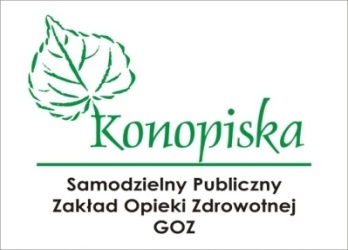 					 		Konopiska, dn………………………					     Pan/Pani ……………………………………………………………………………	W odpowiedzi na wniosek o udzielenie dostępu do dokumentacji medycznej pacjenta……………………………………………………………………………………………………………………………………………………….					(imię i nazwisko pacjenta, którego wniosek dotyczy)uprzejmie informuję, że udostępnienie dokumentacji nie jest możliwe.Przyczyną odmowy udostępnienia dokumentacji jest:- brak uprawnień wnioskodawcy do uzyskania dostępu do dokumentacji* , - zniszczenie dokumentacji ze względu na upływ terminów jej przechowywania* ,- wcześniejsze wydanie dokumentacji uprawnionemu podmiotowi* ,- inna przyczyna (jaka)* ……………………………………………………………………………………………………...............……………………………………………………………………………………………………………………………………………………….……………………………………………………………………………………………………………………………………………………….						…………………………………………………………………………………							          podpis pielęgniarki lub dyrektora Podstawa prawna: ustawa z dnia 6 listopada 2008r.o prawach pacjenta i Rzecznika Praw Pacjenta – DzU z 2009 r. nr 52, poz. 417 z późn. zm., rozporządzenie Ministra Zdrowia z dnia 21 grudnia 2010r. w sprawie rodzajów i zakresu dokumentacji medycznej oraz sposobu jej przetwarzania _ DzU z 2010 r. nr 252, poz.1697* niepotrzebne skreślić 